							ST. IVES PARK							Needingworth Road, St. Ives							Cambs PE27 5NT							Residential Park for 50+							96 Pitches (approx)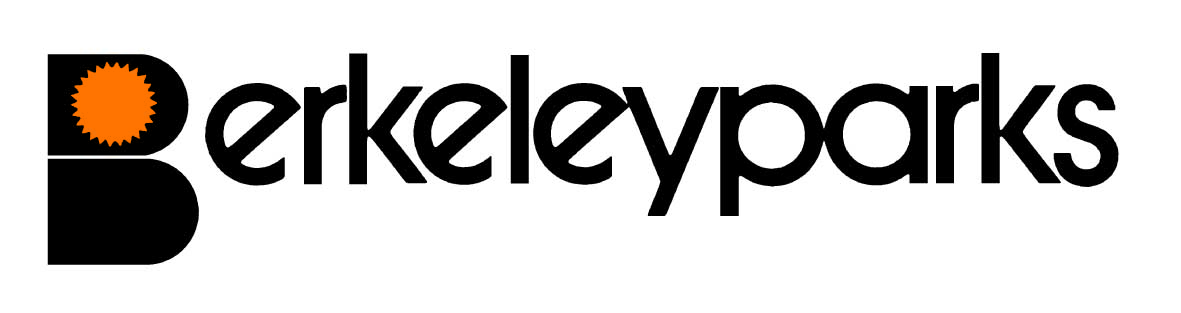 							ST. IVES PARK							Needingworth Road, St. Ives							Cambs PE27 5NT							Residential Park for 50+							96 Pitches (approx)Office ManagerNoreen Cross				Park Office:	01480 463530Park Office HoursMonday to Friday	9.00 am - 1.00 pmOther times by appointmentPitch FeesFor new homes:  £184.00	Due on the first day of each month at the park office or by Direct Debit.	Reviewed on 1st January each year.Council TaxBand A at £1,293.35 per annum.WaterSeweragePayable at the park office or by Direct Debit.Sewerage charged direct by Anglian Water.GasLP gas charged direct by supplier.ElectricityMains electricity charged direct by supplier.Home InsuranceAll homes must be insured.PetsPets are not accepted.Refuse CollectionDustbins and recycling boxes are emptied every other Thursday and garden waste every other Monday (alternate).Public TransportBuses to St. Ives, Huntingdon and Cambridge stop close by.Park FacilitiesDetails on request.Local Facilities3 minutes walk to corner shop and 10 minutes walk to new supermarket & library, banks and shops in town.Park RulesAll residential park homes have the benefit of a Written Statement under The Mobile Homes Act 2013 (previously The Mobile Homes Act 1983 as amended by the Housing Act 2004).  A specimen copy of this agreement is available on request.  The agreement contains Park Rules to ensure the good management of the park.This information is correct at January 2021.  Every effort has been made to ensure the information provided above is accurate.  However, we cannot accept liability for changes, errors or unintended misinformation.  Please check locally for up to date details prior to proceeding with your purchase, particularly with regard to any aspect important to you.This information is correct at January 2021.  Every effort has been made to ensure the information provided above is accurate.  However, we cannot accept liability for changes, errors or unintended misinformation.  Please check locally for up to date details prior to proceeding with your purchase, particularly with regard to any aspect important to you.